ПОРТФОЛИО ВЫПУСКНИКА ФАКУЛЬТЕТА ТОВІ. Общие сведения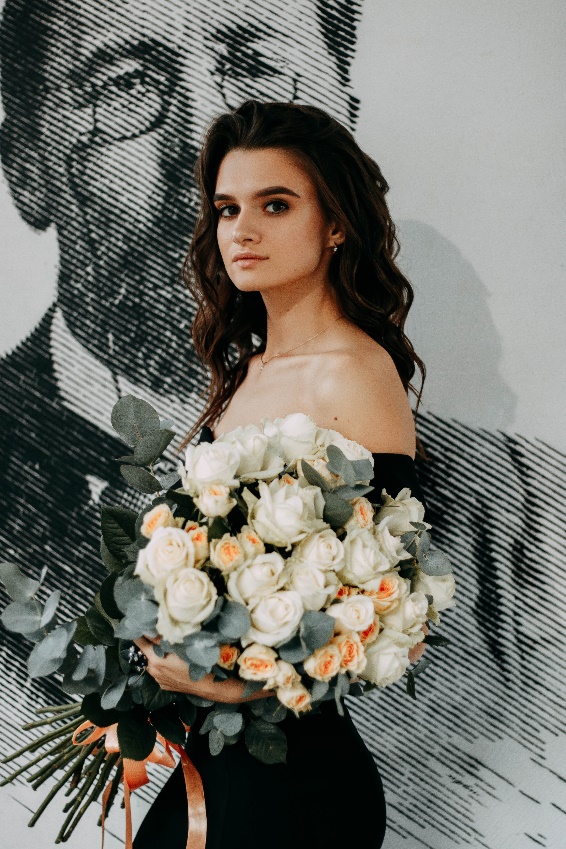 *По желанию выпускника, для открытого представления в сети интернет.ІІ. Результаты обученияІІІ. СамопрезентацияФамилия, имя, отчествоРуцкая Юлия СергеевнаДата рождения/гражданство03.09.1998 (Республика Беларусь)ФакультетТОВСпециальностьФХСМПСемейное положениеНе замужемМесто жительства (указать область, район, населенный пункт)Гродненская область, город ЛидаE-mailruckaya1998@mail.ruСоциальные сети (ID)*Моб.телефон/Skype*Основные дисциплины по специальности, изучаемые в БГТУДисциплины курсового проектирования1 Подтверждение соответствия пищевых продуктов; 2 Техническое нормирование и стандартизация; 3 Квалиметрия систем, процессов и продукции; 4 Системы управления качеством; 5 Резонансные методы измерения; 6 Статистические методы управления качеством продукции; 7 Хроматография и электрофорез в контроле качества пищевых продуктов;8 Требования безопасности при сертификации пищевых продуктов; 9 Пищевая химия; 10 Химико-аналитический контроль пищевых продуктов; 11 Сенсорный контроль качества пищевых продуктов; 12 Оптические методы и приборы контроля качества пищевых продуктов; 13 Учебно-исследовательская работа студентов; 14 Микробиологические методы контроля качества пищевых продуктов; 15 Технология пищевых производств; 16 Организация и технология испытаний;17 Научно-техническая экспертиза и нормоконтроль. 1. Химико-аналитический контроль пищевой продукции2. Техническое нормирование и стандартизация3. Экономика предприятия стандартизации и сертификации4. Пищевая химия 5. Организация и технология испытанийСредний балл по дисциплинам специальности7,7Места прохождения практикиСООО «Энарг»ОАО «Лидский молочно-консервный комбинат»Владение иностранными языками (подчеркнуть необходимое, указать язык); наличие международных сертификатов, подтверждающих знание языка: ТОЕFL, FСЕ/САЕ/СРЕ, ВЕС и т.д.начальный;элементарный (английский);средний;продвинутый;свободное владение.Дополнительное образование (курсы, семинары, стажировки, владение специализированными компьютерными программами и др.)Владение базовым пакетом программ Microsoft Office, водительское удостоверение Научно-исследовательская деятельность (участие в НИР, конференциях, семинарах, научные публикации и др.)Принимала участие в научно-исследовательской деятельности на кафедре  ФХМСП, научной конференция среди студентов кафедры ФХМСП, а также во внутриуниверситетской олимпиаде по физике и химии.Общественная активностьЯвляюсь старостой группы на протяжении всего периода обучения Жизненные планы, хобби и сфера деятельности, в которой планирую реализоватьсяРеализация в сфере деятельности, связанной со специальностью, а также совершенствование знаний английского языка.  Одновременно с этим работа над личностными качествами.Желаемое место работы (область/город/предприятие и др.)Работа по специальности в г. Лида.